ПРОЕКТ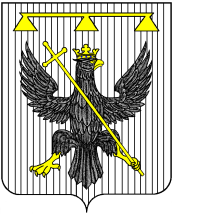 РОССИЙСКАЯ ФЕДЕРАЦИЯТУЛЬСКАЯ ОБЛАСТЬСОБРАНИЕ ДЕПУТАТОВМУНИЦИПАЛЬНОГО ОБРАЗОВАНИЯЮЖНО – ОДОЕВСКОЕ ОДОЕВСКОГО РАЙОНА4-ГО СОЗЫВАР Е Ш Е Н И Еот                      г.                                                                                                                             №О внесении изменений в решение Собрания депутатов муниципального образования Южно-Одоевское Одоевского района от 20.12.2019г. № 5-62 «О бюджете муниципального образования Южно – Одоевское Одоевского района на 2020 год и плановый период 2021 и 2022годов»	В соответствии с Федеральным Законом от 06.10.2003г. № 131-ФЗ «Об общих принципах организации местного самоуправления в Российской Федерации», на основании Устава муниципального образования Южно-Одоевское Одоевского района, Собрание депутатов муниципального образования Южно-Одоевское Одоевского района РЕШИЛО:Внести изменения в решение Собрания депутатов муниципального образования Южно-Одоевское Одоевского района от 20.12.2019г. № 5-62 «О бюджете муниципального образования Южно – Одоевское Одоевского района на 2020 год и плановый период 2021 и 2022 годов»:1.1. Подпункт 1.1. пункта 1 изложить в новой редакции: «1.1. на 2020 год: - общий    объем  доходов  бюджета муниципального  образования  Южно-Одоевское Одоевского района 5366,1 тыс. руб.; - общий   объем  расходов  бюджета  муниципального  образования   Южно-Одоевское Одоевского района 5366,1 тыс. руб.- дефицит бюджета – бюджет сбалансированный.          1.2. Приложение № 2 «Доходы муниципального образования Южно-Одоевское Одоевского района на 2020  год  и плановый период 2021 и 2022 годы» изложить в новой редакции (приложения №1);
         1.3.Приложение №4 «Ведомственная структура расходов бюджета муниципального образования Южно-Одоевское Одоевского района на 2020 год и плановый период 2021 и 2022 годов» изложить в новой редакции (приложение № 2);
         1.4. Приложение №5 «Распределение бюджетных ассигнований бюджета муниципального образования Южно-Одоевское Одоевского района на 2020 год и плановый период 2021 и 2022 годов по разделам, подразделам, целевым статьям и видам расходов классификации расходов бюджетов Российской Федерации»  изложить в новой редакции (Приложение №3);
         1.5. Приложение №6 «Источники внутреннего финансирования дефицита бюджета муниципального образования Южно-Одоевское Одоевского района на 2020 год и плановый период 2021 и 2022 годов» изложить в новой редакции (Приложение №4);         1.6.  Приложение №7 « Распределение дотации от других бюджетов бюджетной системы Российской Федерации муниципального образования Южно-Одоевское Одоевского района на 2020 год и плановый период 2021 и 2022 годов» изложить в новой редакции (Приложение №5).         1.7. Утвердить объем безвозмездных поступлений в бюджет муниципального образования Южно-Одоевское Одоевского района всего в 2020 году 1656,1 тыс. руб., в 2021 году 1209,0 тыс. руб., в 2022 году 1238,3 тыс. руб.  – дотации  от других бюджетов бюджетной системы РФ в 2020 году 1342,7 тыс. руб., в 2021 году 983,6тыс. руб., в 2022 году 1004,2 тыс. руб.    - субвенции на осуществление полномочий по первичному воинскому учету, где отсутствуют военные комиссариаты в 2020 году 96,3 тыс. руб., в 2021 году – 96,8 тыс. руб., 2022 году – 103,3 тыс. руб.; - иные межбюджетные трансферты на 2020 год в сумме 217,1тыс. руб., на 2021 год в сумме 128,6 тыс. руб., на 2022 год в сумме 130,8 тыс. руб.»         2. Контроль за выполнением настоящего решения возложить на постоянно действующую комиссию Собрания депутатов муниципального образования Южно – Одоевское Одоевского района по экономической политике, бюджету, налогам и собственности.
     3. Опубликовать настоящее решение в  общественно-политической газете «Новая жизнь. Одоевский район», разместить на официальном сайте муниципального образования Южно-Одоевское Одоевского района odoevsk.ru после проведения публичных слушаний (публичной экспертизы) по бюджету муниципального образования Южно – Одоевское Одоевского района на 2020 год и плановый период 2021 и 2022 годов с учетом внесенных изменений и дополнений на данных слушаниях.
      4. Настоящее решение вступает в силу с момента официального опубликования.Глава муниципального образованияЮжно – Одоевское Одоевского района                                                                 Н.А. ЩепоткинПриложение №  1 
к Решению Собрания депутатов
муниципального образования
Южно-Одоевское Одоевского района 
от___________________№________Приложение №  2  
к Решению Собрания депутатов
муниципального образования
Южно-Одоевское Одоевского района 
от   20.12.2019г.. № 5-62 Доходы муниципального образования Южно-Одоевское Одоевского района на 2020 год  и плановый период 2021 и 2022 годыТыс. руб.	Приложение №  2 
к Решению Собрания депутатов
муниципального образования
Южно-Одоевское Одоевского района 
от   ________________№______Приложение № 4  
к Решению Собрания депутатов
муниципального образования
Южно-Одоевское Одоевского района 
от   20.12.2019г.. № 5-62 Ведомственная структура расходов бюджета муниципального образования Южно-Одоевское Одоевского района на 2020 год и плановый период 2021 и 2022 годов                                                                                                                                       (тыс.рублей)Приложение №  3
к Решению Собрания депутатов
муниципального образования
Южно-Одоевское Одоевского района 
от   _______________.. №______Приложение №  5
к Решению Собрания депутатов
муниципального образования
Южно-Одоевское Одоевского района 
     	        от   20.12.2019г.. № 5-62	Распределение бюджетных ассигнований бюджета муниципального
образования Южно-Одоевское Одоевского района на 2020 год и
плановый период 2021 и 2022 годы по разделам, подразделам, целевым статьям и видам расходов классификации расходов бюджетов Российской Федерации     Тыс. руб.Приложение №  4  
к Решению Собрания депутатов
муниципального образования
Южно-Одоевское Одоевского района 
от   _______________.. №______   Приложение №  6 
к Решению Собрания депутатов
муниципального образования
Южно-Одоевское Одоевского района 
от   20.12.2019г.. № 5-62 Приложение №  5  
к Решению Собрания депутатов
муниципального образования
Южно-Одоевское Одоевского района 
от   _______________.. №______ Приложение №7к Решению Собрания депутатовмуниципального образования
 Южно-Одоевское Одоевского района
 от 20.12.2019г. № 5-62Распределение дотации от других бюджетов бюджетной системы Российской Федерации муниципального образования Южно – Одоевское Одоевского района на 2020 год и плановый период 2021 и 2022 годовТыс. руб.Пояснительная записка к решению Собрания депутатов муниципального образования Южно – Одоевское Одоевского района «О внесении изменений в решение Собрания депутатов муниципального образования Южно – Одоевское Одоевского района от 20.12.2019 № 5-62 «О бюджете муниципального образования Южно – Одоевское Одоевского района на 2020 год и плановый период 2021 и 2022 гг.» В приложении 1 «Доходы  муниципального образования Южно-Одоевское Одоевского района на 2020 год и плановый период 2021-2022 гг.»: Общая сумма доходов на 2020 год увеличилась на сумму 468,9 тыс. руб. в связи с заключенным соглашением между муниципальным образованием Одоевский район и муниципальным образованием Южно-Одоевское Одоевского района на предоставление субсидии на оказание поддержки сельским старостам и руководителям территориальных общественных самоуправлений в сумме 90,0 тыс. руб., а также увеличение дотации от других бюджетов бюджетной системы РФ  на сумму 378,9 тыс. руб., и составила 5366,1 тыс. рублей:       В приложении 2 «Ведомственная структура расходов бюджета муниципального образования Южно-Одоевское Одоевского района на 2020 год и плановый период  2021-2022 годы» и приложении 3 «Распределение ассигнований из бюджета муниципального образования на 2020г. и плановый период  2021 и 2022 годы по разделам, подразделам, целевым статьям расходов, видам расходов» произведено перераспределение бюджетных ассигнований по разделам:  Первое уточнение подготовлено в целях приведения в соответствие отдельных положений на 2020 год.        Наименование показателейКод КБКСумма 2020годСумма2021годСумма2022годИТОГО ДОХОДОВ000 871 00000 00 0000 0005366,14982,75048,9ДОХОДЫ000 100 00000 00 0000 0003710,03773,93810,6Налоги на прибыль, доходы000 101 00000 00 0000 00080,080,080,0Налог на доходы физических лиц182 101 02000 01 0000 11080,080,080,0Налог на доходы физических лиц с доходов, источником которых является налоговый агент, за исключением доходов, в отношении которых исчисление и уплата налога осуществляются в соответствии со статьями 227, 2271 и 228 Налогового кодекса Российской Федерации182 101 02010 01 0000 11078,878,878,8Налог на доходы физических лиц с доходов, полученных от осуществления деятельности физическими лицами, зарегистрированными в качестве индивидуальных предпринимателей, нотариусов, занимающихся частной практикой, адвокатов, учредивших адвокатские кабинеты и других лиц, занимающихся частной практикой в соответствии со статьей 227 Налогового кодекса Российской Федерации182 101 02020 01 0000 1101,21,21,2Налог на совокупный налог182 105 00000 00 0000 00020,020,020,0Единый сельскохозяйственный налог182 105 03000 01 0000 00020,020,020,0Единый сельскохозяйственный налог182 105 03010 01 0000 11020,020,020,0Налоги на имущество000 106 00000 00 0000 0003610,03673,93710,6Налог на имущество физических лиц182 106 01000 00 0000 110138,4150,8162,3Налог на имущество физических лиц, взимаемый по ставкам, применяемым к объектам налогообложения, расположенным в границах сельских поселений182 106 01030 10 0000 110138,4150,8162,3Земельный налог182 106 06000 00 0000 1103471,63523,13548,3Земельный налог с организаций, обладающих земельным участком, расположенным в границах сельских  поселений182 106 06033 10 0000 1101953,51989,81999,7Земельный налог с физических лиц, обладающих земельным участком, расположенным в границах сельских поселений182 106 06043 10 0000 1101518,11533,31548,6Доходы от продажи земельных участков, находящихся в собственности сельских  поселений (за исключением земельных участков муниципальных бюджетных и автономных учреждений)871 114 06025 10 0000 4300,00,00,0Безвозмездные поступления000 200 00000 00 0000 0001656,11209,01238,3Дотация от других бюджетов бюджетной системы РФ в т.ч.871 202 10000  00 0000 1501342,7983,61004,2Дотации на выравнивание уровня бюджетной обеспеченности871 202 15001  10 0000 150963,8983,61004,2Дотации бюджетам сельских поселений на поддержку мер по обеспечению сбалансированности бюджетов871 202 15002 10 0000 150378,9Субвенция от других бюджетов бюджетной системы РФ 871 202 35118  10 0000 15096,396,8103,3Иные межбюджетные трансферты на реализацию постановления871 2 02 49999 10 0000 150217,1128,6130,8ВСЕГО ДОХОДОВ5366,14982,75048,9НаименованиеГРБСразделПодразделЦелеваястатьяВид расходовСумма2020г.Сумма2021г.Сумма2022г.Общегосударственные  вопросы871010000000000000003158,62640,62536,8Функционирование Правительства РФ, высших органов исполнительной власти субъектов РФ, местных администраций871010400000000000002929,62590,82437,2Центральный аппарат871010483200000000002929,62590,82437,2Выполнение функций органами местного самоуправления871010483200000000002929,62590,82437,2Расходы на выплаты по оплате труда центральному аппарату в рамках непрограммного направления деятельности «Обеспечение функционирования местных администраций»871010483200001101202459,12160,32160,3Фонд оплаты труда муниципальных органов871010483200001101211909,41909,41909,4Начисления на фонд оплаты труда87101048320000110129549,7250,9250,9Закупка товаров, работ, услуг в сфере информационно-коммуникационных технологий87101048320000190242182,0182,0182,0Прочая закупка товаров, работ и услуг для государственных (муниципальных) нужд87101048320000190244280,0240,0193,6Уплата налога на имущество организаций и земельного налога 871010483200001908510,00,00,0Уплата прочих налогов, сборов и иных платежей8710104 83200001908521,51,51,5Уплата иных платежей871010483200001908537,07,07,0Резервные фонды8710111990000000000049,049,850,4Непрограммные расходы8710111999000000000049,049,850,4Резервные фонды местных администраций8710111999002775000049,049,850,4Прочая закупка товаров, работ и услуг для государственных (муниципальных) нужд8710111999002775024449,049,850,4Другие общегосударственные вопросы 87101130000000000000180,00,00,0Не программные расходы 87101139990000000000180,00,00,0Иные не программные мероприятия в рамках не программных расходов 871011399900S0530000180,00,00,0Оказание материальной поддержки сельским старостам и руководителям территориальных общественных самоуправлений на территории муниципального образования Южно-Одоевское Одоевского района 871011399900S0530000180,00,00,0Иные выплаты, за исключением фонда оплаты труда государственных (муниципальных) органов, лицам, привлекаемым согласно законодательству для выполнения отдельных полномочий 871011399900S0530123180,00,00,0Национальная оборона8710200999000000000096,396,8103,3Мобилизационная и вневойсковая подготовка8710203000000000000096,396,8103,3Иные непрограммные мероприятия8710203999000000000096,396,8103,3Осуществление первичного воинского учета на территориях, где отсутствуют военные комиссариаты, по иным непрограммным мероприятиям в рамках непрограммных расходов8710203999005118000096,396,8103,3Расходы8710203999005118000096,396,8103,3Фонд оплаты труда и страховые взносы8710203999005118012096,396,8103,3Фонд оплаты труда 8710203999005118012173,874,077,8Начисления на фонд оплаты труда8710203999005118012922,522,825,5Закупка товаров, работ, услуг в сфере информационно-коммуникационных технологий871020399900511802420,00,00,0Прочая закупка товаров, работ и услуг для государственных (муниципальных) нужд871020399900511802440,00,00,0Национальная безопасность и правоохранительная деятельность8710300000000000000050,00,00,00Защита территории от чрезвычайных ситуаций природного и техногенного характера, гражданская оборона871030900000000000015,00,00,0Муниципальная программа «Гражданская оборона, защита населения и территории от чрезвычайных ситуаций, обеспечения пожарной безопасности и безопасности людей на водных объектах на 2018-2020 годы»8710309031002727000015,00,00,0Приобретение противогазов ПМК-28710309031032727000015,00,00,0Прочая закупка товаров, работ, услуг для государственных (муниципальных) нужд.8710309031032727024415,00,00,0Осуществление мероприятий по защите территории от чрезвычайных ситуаций природного и техногенного характера, гражданская оборона по иным непрограммным мероприятиям в рамках непрограммных расходов871030999900272700000,00,00,0Прочая закупка товаров, работ, услуг для государственных (муниципальных) нужд.871030999900272702440,00,00,0Пожарная безопасность871031000000000000035,00,00,0Муниципальная программа «Гражданская оборона, защита населения и территории от чрезвычайных ситуаций, обеспечения пожарной безопасности и безопасности людей на водных объектах на 2015-2017 годы»871031003000000000035,00,00,0Приобретение ранцевых огнетушителей8710310032012727000015,00,00,0Прочая закупка товаров, работ и услуг для государственных (муниципальных) нужд8710310032012727024415,00,00,0Приобретение противопожарного инвентаря для оборудования населенных пунктов87103100320327270000     10,00,00,0Прочая закупка товаров, работ и услуг для государственных (муниципальных) нужд87103100320327270244 10,00,00,0Приобретение пожарного гидранта871031003205272700005,00,00,0Прочая закупка товаров, работ и услуг для государственных (муниципальных) нужд871031003205272702445,00,00,0Приобретение порошковых огнетушителей871031003206272700005,00,00,0Прочая закупка товаров, работ и услуг для государственных (муниципальных) нужд871031003206272702445,00,00,0Осуществление мероприятий по пожарной безопасности, по иным непрограммным мероприятиям в рамках непрограммных расходов871031099900272700000,00,00,0Прочая закупка товаров, работ и услуг для государственных (муниципальных) нужд871031099900272702440,00,00,0 Национальная экономика8710400000000000000073,173,173,1Реализация мероприятий по сопровождению программных продуктов, обеспечивающих составление и исполнение консолидируемого бюджета Тульской области8710410999008045000073,173,173,1Закупка товаров, работ, услуг в сфере информационно-коммуникационных технологий8710410999008045024273,173,173,1Другие вопросы в области национальной экономики871041299900272402440,000,000,00Мероприятия в области национальной экономики871041299900272402440,000,000,00Жилищно-коммунальное хозяйство8710500000000000000094,095,095,6Благоустройство8710503000000000000094,095,095,6Осуществление мероприятий по благоустройству по непрограммным мероприятиям в рамках непрограммных расходов8710503990000000000070,070,069,6Иные непрограммные расходы8710503999000000000070,070,069,6Прочая закупка товаров, работ и услуг для государственных (муниципальных) нужд 8710503999002741024470,070,069,6Муниципальная программа «Энергосбережения и повышения энергетической эффективности на 2020-2025 годы»87108010100002724000024,025,026,0Приобретение фонарей для уличного освещения87108010110012724000024,025,026,0Прочая закупка товаров, работ и услуг для государственных (муниципальных) нужд87108010110012724024424,025,026,0Культура и  кинематография871080000000000000001695,71614,61789,2Культура871080100000000000001695,71614,61789,2Расходы на выплаты по оплате труда работникам культуры в рамках непрограммного направления деятельности "Обеспечение функционирования учреждений культуры"87108019990000590110867,4934,9954,0Фонд оплаты труда учреждений87108019990000590111650,0708,8718,8Начисления на фонд оплаты труда87108019990000590119217,4226,1235,2Уплата налога на имущество организаций и земельного налога 8710801999000059085115,015,015,0Уплата прочих налогов, сборов и иных платежей871080199900005908520,40,00,0Уплата иных платежей871080199900005908534,04,04,0Непрограммные расходы87108019900000000000814,0604,2697,5Закупка товаров, работ, услуг в сфере информационно-коммуникационных технологий8710801999000059000060,060,060,0Прочая закупка товаров, работ и услуг для государственных (муниципальных) нужд8710801999000059024260,060,060,0Иные непрограммные мероприятия87108019990000000000753,9544,2697,5Прочая закупка товаров, работ и услуг для государственных (муниципальных) нужд87108019990000590244753,9544,2697,5Расходы на выплату персонала на повышение оплаты труда работников культурно-досуговых учреждений (Постановление Правительства Тульской области от 28.05.2013г. № 239)8710801999008012011154,055,557,7Муниципальная программа «Энергосбережения и повышения энергетической эффективности на 2020-2025 годы»8710801010000272400001,01,01,0Замена ламп энергосберегающих в Стрелецком ДК8710801012001272400001,01,01,0Прочая закупка товаров, работ и услуг для государственных (муниципальных) нужд8710801012001272402441,01,01,0Социальная политика87110000000000000000188,4188,4188,4Пенсионное обеспечение87110010000000000000188,4188,4188,4Непрограммные расходы87110019900000000000188,4188,4188,4Иные непрограммные расходы87110019990000000000188,4188,4188,4Расходы, связанные с назначением и выплатой пенсии за выслугу лет муниципальным служащим и ежемесячная доплата к трудовой пенсии лицам, замещающим муниципальные должности в муниципальном образовании Южно-Одоевское Одоевского района в рамках непрограммных расходов87110019990027360310188,4188,4188,4Социальное обеспечение и иные выплаты населению87110019990027360312188,4188,4188,4 Физическая культура и спорт8711100000000000000010,010,010,0Физическая культура 8711101000000000000010,010,010,0Реализация мероприятий по муниципальной программе «Физическая культура и спорт на 2020-2022 годы»8711101040006057000010,010,010,0Мероприятия в области здравоохранения, спорта и физической культуры, туризма871110104000605700008,00,00,0Проведение спортивных мероприятий871110104001605700008,08,08,0Прочая закупка товаров, работ, услуг для государственных (муниципальных) нужд871110104000605702448,08,08,0Приобретение инвентаря, оборудования871110104002605700002,02,02,0Прочая закупка товаров, работ, услуг для государственных (муниципальных) нужд871110104002605702442,02,02,0Условно нераспределенные расходы99999990099900900124,6252,1ИТОГО5366,14982,75048,9НаименованиеразделПодразделЦелеваястатьяВид расходовСумма2020г.Сумма2021г.Сумма2022г.Общегосударственные  вопросы010000000000000003158,62640,62536,8Функционирование Правительства РФ, высших органов исполнительной власти субъектов РФ, местных администраций010400000000000002929,62590,82437,2Центральный аппарат010483200000000002929,62590,82437,2Выполнение функций органами местного самоуправления010483200000000002929,62590,82437,2Расходы на выплаты по оплате труда центральному аппарату в рамках непрограммного направления деятельности «Обеспечение функционирования местных администраций»010483200001101202459,12160,32160,3Фонд оплаты труда муниципальных органов010483200001101211909,41909,41909,4Начисления на фонд оплаты труда01048320000110129549,7250,9250,9Закупка товаров, работ, услуг в сфере информационно-коммуникационных технологий01048320000190242182,0182,0182,0Прочая закупка товаров, работ и услуг для государственных (муниципальных) нужд01048320000190244280,0240,0193,6Уплата налога на имущество организаций и земельного налога 010483200001908510,00,00,0Уплата прочих налогов, сборов и иных платежей0104 83200001908521,51,51,5Уплата иных платежей010483200001908537,07,07,0Резервные фонды0111990000000000049,049,850,4Непрограммные расходы0111999000000000049,049,850,4Резервные фонды местных администраций0111999002775000049,049,850,4Прочая закупка товаров, работ и услуг для государственных (муниципальных) нужд0111999002775024449,049,850,4Другие общегосударственные вопросы 01130000000000000180,00,00,0Не программные расходы 01139990000000000180,00,00,0Иные не программные мероприятия в рамках не программных расходов 011399900S0530000180,00,00,0Оказание материальной поддержки сельским старостам и руководителям территориальных общественных самоуправлений на территории муниципального образования Южно-Одоевское Одоевского района 011399900S0530000180,00,00,0Иные выплаты, за исключением фонда оплаты труда государственных (муниципальных) органов, лицам, привлекаемым согласно законодательству для выполнения отдельных полномочий 011399900S0530123180,00,00,0Национальная оборона0200999000000000096,396,8103,3Мобилизационная и вневойсковая подготовка0203000000000000096,396,8103,3Иные непрограммные мероприятия0203999000000000096,396,8103,3Осуществление первичного воинского учета на территориях, где отсутствуют военные комиссариаты, по иным непрограммным мероприятиям в рамках непрограммных расходов0203999005118000096,396,8103,3Расходы0203999005118000096,396,8103,3Фонд оплаты труда и страховые взносы0203999005118012096,396,8103,3Фонд оплаты труда 0203999005118012173,874,077,8Начисления на фонд оплаты труда0203999005118012922,522,825,5Закупка товаров, работ, услуг в сфере информационно-коммуникационных технологий020399900511802420,00,00,0Прочая закупка товаров, работ и услуг для государственных (муниципальных) нужд020399900511802440,00,00,0Национальная безопасность и правоохранительная деятельность0300000000000000050,00,00,00Защита территории от чрезвычайных ситуаций природного и техногенного характера, гражданская оборона030900000000000015,00,00,0Муниципальная программа «Гражданская оборона, защита населения и территории от чрезвычайных ситуаций, обеспечения пожарной безопасности и безопасности людей на водных объектах на 2018-2020 годы»0309031002727000015,00,00,0Приобретение противогазов ПМК-20309031032727000015,00,00,0Прочая закупка товаров, работ, услуг для государственных (муниципальных) нужд.0309031032727024415,00,00,0Осуществление мероприятий по защите территории от чрезвычайных ситуаций природного и техногенного характера, гражданская оборона по иным непрограммным мероприятиям в рамках непрограммных расходов030999900272700000,00,00,0Прочая закупка товаров, работ, услуг для государственных (муниципальных) нужд.030999900272702440,00,00,0Пожарная безопасность031000000000000035,00,00,0Муниципальная программа «Гражданская оборона, защита населения и территории от чрезвычайных ситуаций, обеспечения пожарной безопасности и безопасности людей на водных объектах на 2015-2017 годы»031003000000000035,00,00,0Приобретение ранцевых огнетушителей0310032012727000015,00,00,0Прочая закупка товаров, работ и услуг для государственных (муниципальных) нужд0310032012727024415,00,00,0Приобретение противопожарного инвентаря для оборудования населенных пунктов03100320327270000     10,00,00,0Прочая закупка товаров, работ и услуг для государственных (муниципальных) нужд03100320327270244 10,00,00,0Приобретение пожарного гидранта031003205272700005,00,00,0Прочая закупка товаров, работ и услуг для государственных (муниципальных) нужд031003205272702445,00,00,0Приобретение порошковых огнетушителей031003206272700005,00,00,0Прочая закупка товаров, работ и услуг для государственных (муниципальных) нужд031003206272702445,00,00,0Осуществление мероприятий по пожарной безопасности, по иным непрограммным мероприятиям в рамках непрограммных расходов031099900272700000,00,00,0Прочая закупка товаров, работ и услуг для государственных (муниципальных) нужд031099900272702440,00,00,0 Национальная экономика0400000000000000073,173,173,1Реализация мероприятий по сопровождению программных продуктов, обеспечивающих составление и исполнение консолидируемого бюджета Тульской области0410999008045000073,173,173,1Закупка товаров, работ, услуг в сфере информационно-коммуникационных технологий0410999008045024273,173,173,1Другие вопросы в области национальной экономики041299900272402440,000,000,00Мероприятия в области национальной экономики041299900272402440,000,000,00Жилищно-коммунальное хозяйство0500000000000000094,095,095,6Благоустройство0503000000000000094,095,095,6Осуществление мероприятий по благоустройству по непрограммным мероприятиям в рамках непрограммных расходов0503990000000000070,070,069,6Иные непрограммные расходы0503999000000000070,070,069,6Прочая закупка товаров, работ и услуг для государственных (муниципальных) нужд 0503999002741024470,070,069,6Муниципальная программа «Энергосбережения и повышения энергетической эффективности на 2020-2025 годы»08010100002724000024,025,026,0Приобретение фонарей для уличного освещения08010110012724000024,025,026,0Прочая закупка товаров, работ и услуг для государственных (муниципальных) нужд08010110012724024424,025,026,0Культура и  кинематография080000000000000001695,71614,61789,2Культура080100000000000001695,71614,61789,2Расходы на выплаты по оплате труда работникам культуры в рамках непрограммного направления деятельности "Обеспечение функционирования учреждений культуры"08019990000590110867,4934,9954,0Фонд оплаты труда учреждений08019990000590111650,0708,8718,8Начисления на фонд оплаты труда08019990000590119217,4226,1235,2Уплата налога на имущество организаций и земельного налога 0801999000059085115,015,015,0Уплата прочих налогов, сборов и иных платежей080199900005908520,40,00,0Уплата иных платежей080199900005908534,04,04,0Непрограммные расходы08019900000000000814,0604,2697,5Закупка товаров, работ, услуг в сфере информационно-коммуникационных технологий0801999000059000060,060,060,0Прочая закупка товаров, работ и услуг для государственных (муниципальных) нужд0801999000059024260,060,060,0Иные непрограммные мероприятия08019990000000000753,9544,2697,5Прочая закупка товаров, работ и услуг для государственных (муниципальных) нужд08019990000590244753,9544,2697,5Расходы на выплату персонала на повышение оплаты труда работников культурно-досуговых учреждений (Постановление Правительства Тульской области от 28.05.2013г. № 239)0801999008012011154,055,557,7Муниципальная программа «Энергосбережения и повышения энергетической эффективности на 2020-2025 годы»0801010000272400001,01,01,0Замена ламп энергосберегающих в Стрелецком ДК0801012001272400001,01,01,0Прочая закупка товаров, работ и услуг для государственных (муниципальных) нужд0801012001272402441,01,01,0Социальная политика10000000000000000188,4188,4188,4Пенсионное обеспечение10010000000000000188,4188,4188,4Непрограммные расходы10019900000000000188,4188,4188,4Иные непрограммные расходы10019990000000000188,4188,4188,4Расходы, связанные с назначением и выплатой пенсии за выслугу лет муниципальным служащим и ежемесячная доплата к трудовой пенсии лицам, замещающим муниципальные должности в муниципальном образовании Южно-Одоевское Одоевского района в рамках непрограммных расходов10019990027360310188,4188,4188,4Социальное обеспечение и иные выплаты населению10019990027360312188,4188,4188,4 Физическая культура и спорт1100000000000000010,010,010,0Физическая культура 1101000000000000010,010,010,0Реализация мероприятий по муниципальной программе «Физическая культура и спорт на 2020-2022 годы»1101040006057000010,010,010,0Мероприятия в области здравоохранения, спорта и физической культуры, туризма110104000605700008,00,00,0Проведение спортивных мероприятий110104001605700008,08,08,0Прочая закупка товаров, работ, услуг для государственных (муниципальных) нужд110104000605702448,08,08,0Приобретение инвентаря, оборудования110104002605700002,02,02,0Прочая закупка товаров, работ, услуг для государственных (муниципальных) нужд110104002605702442,02,02,0Условно нераспределенные расходы99999990099900900124,6252,1ИТОГО5366,14982,75048,9Источники внутреннего финансирования дефицита бюджета муниципального образования Южно-Одоевское Одоевского  района на 2020 год и плановый                                                  период 2021 и 2022 годов                                    тыс. руб.Источники внутреннего финансирования дефицита бюджета муниципального образования Южно-Одоевское Одоевского  района на 2020 год и плановый                                                  период 2021 и 2022 годов                                    тыс. руб.Источники внутреннего финансирования дефицита бюджета муниципального образования Южно-Одоевское Одоевского  района на 2020 год и плановый                                                  период 2021 и 2022 годов                                    тыс. руб.Источники внутреннего финансирования дефицита бюджета муниципального образования Южно-Одоевское Одоевского  района на 2020 год и плановый                                                  период 2021 и 2022 годов                                    тыс. руб.Источники внутреннего финансирования дефицита бюджета муниципального образования Южно-Одоевское Одоевского  района на 2020 год и плановый                                                  период 2021 и 2022 годов                                    тыс. руб.Код бюджетной классификации Наименование показателя 2020 год 2021 год 2022 год 000 01 00 00 00 00 0000 000 ИСТОЧНИКИ ВНУТРЕННЕГО ФИНАНСИРОВАНИЯ ДЕФИЦИТОВ БЮДЖЕТОВ 0,0 0,0 0,0 000 01 02 00 00 00 0000 000 Кредиты кредитных организаций в валюте Российской Федерации 0,0 0,0 0,0 000 01 02 00 00 00 0000 700 Получение кредитов от кредитных организаций  в валюте Российской Федерации 0,0 0,0 0,0 000 01 02 00 00 10 0000 710 Получение кредитов от кредитных организаций бюджетами муниципальных районов в валюте Российской Федерации 0,0 0,0 0,0 000 01 02 00 00 00 0000 800 Погашение кредитов, предоставленных кредитными организациями в валюте Российской Федерации 0,0 0,0 0,0 000 01 02 00 00 10 0000 810 Погашение бюджетами сельских поселений кредитов от кредитных организаций в валюте Российской Федерации 0,0 0,0 0,0 000 01 03 00 00 00 0000 000 Бюджетные кредиты от других  бюджетов бюджетной системы  Российской Федерации 0,0 0,0 0,0 000 01 03 00 00 00 0000 700 Получение бюджетных кредитов от других бюджетов бюджетной системы Российской Федерации в валюте Российской Федерации 0,0 0,0 0,0 000 01 03 00 00 10 0000 710 получение кредитов от других бюджетов бюджетной системы Российской Федерации  0,0 0,0 0,0 000 01 03 01 00 00 0000 800 Погашение бюджетных кредитов, полученных от других  бюджетов бюджетной системы  Российской Федерации в валюте Российской Федерации 0,0 0,0 0,0 000 01 03 01 00 10 0000 810 Погашение бюджетами сельских поселений кредитов от других  бюджетов бюджетной системы  Российской Федерации в валюте Российской Федерации 0,0 0,0 0,0 000 01 05 00 00 00 0000 000 Изменение остатков средств на счетах по учету средств бюджета 0,00,0 0,0 000 01 05 00 00 00 0000 500 Увеличение остатков средств бюджетов -5366,1-4982,7-5048,9000 01 05 02 00 00 0000 500 Увеличение прочих остатков средств бюджетов -5366,1-4982,7-5048,9000 01 05 02 01 00 0000 510 Увеличение прочих остатков денежных средств бюджетов -5366,1-4982,7-5048,9000 01 05 02 01 10 0000 510 Увеличение  прочих остатков денежных средств бюджетов сельских поселений -5366,1-4982,7-5048,9000 01 05 00 00 00 0000 600 Уменьшение остатков средств бюджетов 5366,14982,75048,9000 01 05 02 00 00 0000 600 Уменьшение прочих остатков средств бюджетов 5366,14982,75048,9000 01 05 02 01 00 0000 610 Уменьшение прочих остатков денежных средств бюджетов 5366,14982,75048,9000 01 05 02 01 10 0000 610 Уменьшение прочих остатков денежных средств бюджетов сельских поселений 5366,14982,75041,8Годдотации на выравнивание бюджетной обеспеченностидотации на выравнивание бюджетной обеспеченностиДотации бюджетам сельских поселений на поддержку мер по обеспечению сбалансированности бюджетовДотации бюджетам сельских поселений на поддержку мер по обеспечению сбалансированности бюджетовВсегоВсего2020год963,8963,8963,8378,9378,9963,8963,82021 год983,6983,6983,6983,6983,62022 год1004,21004,21004,21004,21004,2Наименование показателей первоначально с учетом первого внесения изменений  (+/-) Дотации бюджетам сельских поселений на поддержку мер по обеспечению сбалансированности бюджетов - 378,9 +378,9 Прочие межбюджетные трансферты бюджетам сельских поселений 127,1 217,1 +90.0 Наименование показателей первоначально с учетом первого внесения изменений  (+/-) Функционирование Правительства РФ, высших органов исполнительной власти субъектов РФ, местных администраций: - вид расхода 129 (начисления на оплату труда); 2640,7250,92929,6549,7+288,9 +288,9Другие общегосударственные вопросы: - вид расхода 123 (Иные выплаты, за исключением фонда оплаты труда государственных (муниципальных) органов, лицам, привлекаемым согласно законодательству для выполнения отдельных полномочий) 0.0 180,0 +180.0 Показатели Утвержденный бюджет 2020 г. 1 уточнение Показатели 5-62 от 20.12.2019г. проект Доходы 4897,2 5366,1 Расходы 4897,2 5366,1 Дефицит/профицит  бюджета 0.0 0.0 